Titolo dell’iniziativa: Parole, voci e musica. Il radiodramma italiano (1955-1975): percorsi e metodologie di ricerca. Seminario a cura di Antonella D’Ovidio e Nicola TuriAmbito in cui si svolge: Dottorato di ricerca in Storia delle Arti e dello Spettacolo
Enti e strutture che la propongono: Dipartimento Sagas
Docenti e studiosi che intervengono: Gianni Di Giuseppe, Antonella D’Ovidio, Rodolfo Sacchettini, Nicola Turi, Paola Valentini. Introduce: Mila De Santis
Data, orario e luogo in cui viene svolta: giovedì 27 maggio, ore 10, su Google Meet.Info: antonella.dovidio@unifi.it; nicola.turi@unifi.it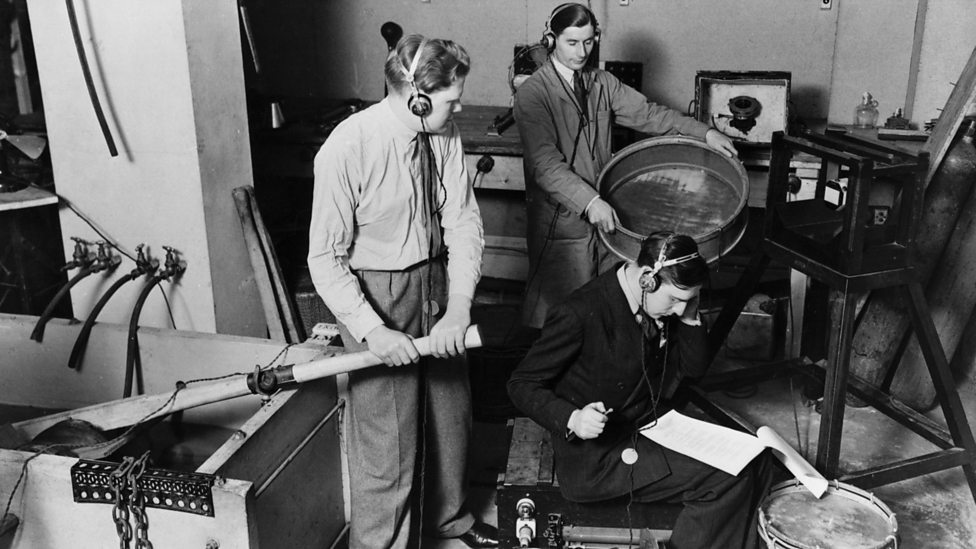 